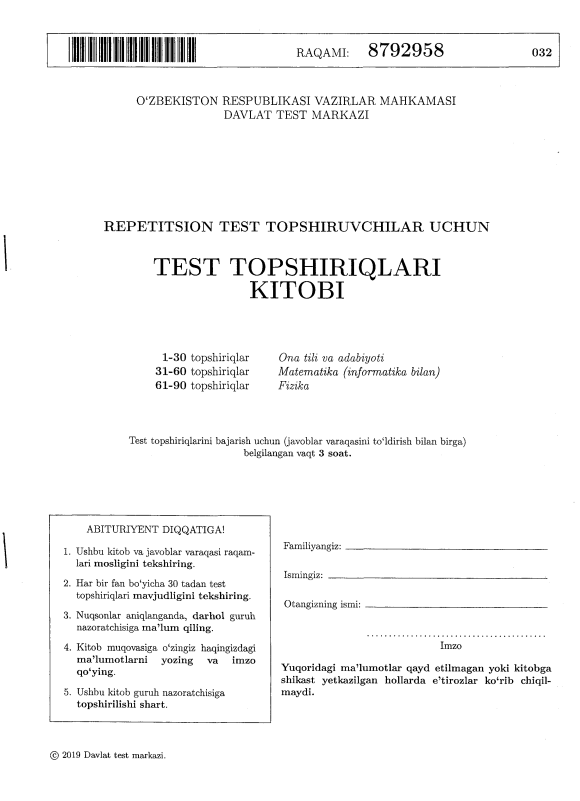 Ona tili1. Ey gul, meni zor etmaki husnung chamanida,    Ko’zni yumub ochquncha, bu gulzor topilmasUshbu baytda qanday she’riy san’at(lar) qo’llangan?1) tajnis 2) istiora 3) tanosubA) 3     B) 2, 3      C) 1, 2, 3      D) 1, 32. 1) “Qoyalar ham yig’laydi” (N. Norqobilov)2) “Kapalaklar o’yini” (T. Rustamov)3) “Muvozanat” (Ulug’bek Hamdam)4) “Chapaklar va chalpaklar mamlakati” (A. A’zam)Mustaqillik davriga oid ushbu asarlarning nechtasi roman janrida yozilgan?A) ikkitasi      B) uchtasi     C) bittasi        D) barchasi qissa janrida yozilgan  3. Asqad Muxtor tungi bedorlik paytlarida ham yaratish bilan band bo’ldi, o’z aql-zakovati bilan ko’pchilikni hayajonlantira oladigan insoniy dardlarni, mushohadalarni, yangi izlanishlarga asos bo’la oladigan ilmiy va badiiy asarlarni kashf etdi.Haqiqiy ijodkor qiynalib yozsa-da, shunday holda ham ko’pchilik uchun qayg’uradigan, ko’pchilikning dilidagini aytadigan, ko’pchilik uchun yashaydigan, ijod qiladigan odam bo’lish kerakligini isbot qildi.Berilgan ushbu matn tarkibidagi so’zlar bo’yicha bildirilgan to’g’ri fikrlar sonini aniqlang.1) sodda yasama so’zlar tarkibida  jarangsiz til undoshi+ unli+jarangli til undoshi qolipidagi yopiq bo’g’inlar miqdori yettita2) tarkibida birgina tovushdan iborat qo’shimchasi bor sozlarning miqdori o’n bitta 3) yigirma ikkita yasama so’z bor4)  ko’makchi fe’lli so’z qo’shilmalarining soni ikkita bo’lib, ikktasini ham ko’makchi qismi emas yetakchi qismi yasama hisoblanadi 5)  so’zlar gapda uyushiq vositali to’ldiruvchi, uyushiq sifatlovchi aniqlovchi vazifasida qo’llangan6) yordamchi so’z turkumiga oid so’zlar soni sakkizta7) ko’makchilar bilan qo’llangan mustaqil so’zlargapda to’ldiruvchi, tarz holi va maqsad holi vazifasida kelgan8) yasama sifat tarkibidagi yangi ma’no beruvchi qo’shimcha ot yasovchi qo’shimcha bilan, yasama ot tarkibidagi so’z yasovchi qo’shimcha esa sifat yasovchi qo’shimcha bilan omonimlik hosil qila oladiA) beshtasi     B) to’rttasi     C) oltitasi    D) barchasi 4. Birinchi qismiga shakl yasovchi qo’shimcha bilan omonimlik hosil qila oladigan qo’shimcha qo’shish orqali fe’l yasash mumkin bo’lgan, narsani nima mo’ljallanganligi kabi ma’noni bildiruvchi qo’shma so’z qatnashgan gap qaysi qator berilgan?A) Haydarali   Oqbosh ahvolini ko’rib  ukasidan juda xafa bo’ldiB) Hozirdan sening o’rningga o’rinbosar topish kerakC) Tilla gardishli ko’zoynagi bor kishi viqor bilan kirib keldi D) Ariq bo‘yida otquloqlar endigina ko‘ringan edi.5. Bosh va ergash gapi tarkibida ikkitadan yasama so’z qatnashgan ega ergash gapli qo’shma gapni aniqlang A)  Kimki tinch yashashni istasa,pastkash odam bilan hech qachon do’stlashmaydiB) Kimning quroli bilim bo’lsa,  kelajagi porloqC) Badanda nimaiki quvvat bo’lsa, u tozalik va pokizalikdandirD) O’simlikni qancha parvarish qilsang, shuncha mo’l hosil olasan6. Berilgan gaplardan qaysi(lar)ida uchta so’z fonetik o’zgarish asosida yozilgan? 1) Agar chinor bo’lsang chinorday yasha,    Bevaqt uzilmasin biror yaprog’ing2) So’z qattig’i el ko’ngliga ozor aylar    Yumshog’i ko’ngillarni giriftor aylar3) So’ngra qochib qutulolmassan undan,     Hayyallamay bundan ketmog’ing darkor4) Besh kun unda, o’n kun bunda yuraman,     Mening ko’nglim bahodirlik qilamanA) 2, 3, 4       B) 2       C) 2, 3      D) 1, 27. Qaysi ijodkor “Ibrohim Adham” nomli doston  yaratgan?A) Abay               B) Xo’janazar HuvaydoC) So’fi Olloyor  D) Muhammad Sharif So’fizoda8. Dengizning tubiga cho’kkan tog’ kabi     Oq-qora dunyongiz birdek zimiston.    Yo’qlik yo’llarida erur benishon –     Xalqingizning orzu, omol, murodi.    Eh, ular hattoki biz uchun armon!She’riy parchada nechta gap tarkibida ega qo’llangan?A) 3     B) 2      C) 4     D) 19. A.Navoiy “Xamsa”sida uchrovchi qaysi qahramon adabiyotda maqsad yo’lida o’rtanish, g’am-anduh chekish, hijron dardlarini haddi a’losida boshdan o’tkazish timsoli sifatida mashhur?A) Majnun     B) Farhod     C) Shirin     D) Layli 10.  Ota-onalar, qarindosh urug’lar, yor-u birodarlar, do’stlar-u dugonalar, Diogen aytganidek,o’zining yaqinlari, oila-a’zolari bilan yaxshi aloqada bo’lganlar har qanday inson hayotiga turfa xil ma’no ato qila oladi, Odam ularni yaxshi ko’rishi, ular bilan inoq yashashi mumkin, ularni yoqtirmasligi ham mumkin. Lekin nima bo’lganda ham ularning hammasidan yuz o’girib, hammasidan butunlay kechib ketib bo’lmaydi.Ushbu parchada qaysi gap bo’laklari uyishib kelganini aniqlang.1) ega 2) aniqlovchi 3) to’ldiruvchi 4) undalma 5) kesim 6) hol A) 1,2,3,6      B) 2, 3, 6       C) 1,3,6      D) 3,4,511. Quydagi berilgan nechta gapda paronimlarni qo’llash bilan bog’liq xatolikka yo’l qo’yilgan?1) U aravani Nuriddin minganini ko’rib hiyla yengil tordi.                                2) Siddiqjon hayotning achchiq sinovlarida toblangani uchun oldin bu holatdan esankirab qolmadi 3) Yigitlarimiz o’zlarining Vatan oldidagi burjlarini har doim sobitlik bilan bajarib kelishgan4) Do’stim, ota-onani qadriga yeting, ularning har bir so’zi biz uchun tillodan abzal emasmi?A) 4 ta      B) 3 ta      C) 2 ta      D) 1 ta12. Botuni yaqindan bilgan kishilardan birining satrlari yodimga tushadi.Ushbu parchadagi tobe bog’lanishlar miqdorini aniqlang.A) 1ta bitishuv, 3 ta boshqaruv, 1 ta moslashuvB) 2 ta bitishuv, 3 ta boshqaruv, 1 ta moslashuvC) 2 ta moslashuv, 1 ta bitishuv, 3ta boshqaruvD) 4 ta boshqaruv, 1 ta bitishuv, 1 ta moslasuuv13.  Hamon o’sha chinor – yam-yashil,       Daryo bo’yi – zumrad soyabon Ushbu parcha qaysi ijodkor ijodida uchraydi?A) Mirtemir              B) E.Vohodov    C) Asqad Muxtor     D) A.Oripov14. Quydagi berilgan fikrlarning noto’g’ri emaslarini aniqlang.1) havola bo’lakli ergashgan qo’shma gapni sodda gapga aylantirsang, ergash gapimiz havola bo’lak qanday gap bo’lagi bo’lib kelgan bo’lsa, o’sha gap bo’lagiga aylanadi2) havola bo’lakli qo’shma gaplarning qismlarini  -sa shart mayli va     -ki yuklamasi bir-biriga bog’lab keladi3) havola bo’lakli qo’shma gapni sodda gapga aylantirsang, ergash gapi tarkibidagi so’roq olmoshi tushib qoladi4) havola bo’lak qanday gap bo’lagi vazifasida kelgan bo’lsa, ergash gap shunday gap bo’lagi nomi bilan yurutiladi.A) 1,2,3     B) 2,3,4    C) 2,4      D) 1,2,3,415. Kitob bolani ham aqliy, ham ma’naviy jihatdan boyitadi, shuning uchun istiqlol davri bolalari g’ayratli, shijoatli; ko’zida chaqini, ko’ksida yolqini bor.Ushbu gapdagi yasama so’zlar bo’yicha fikrlarning to’g’rilarini aniqlang.1) otdan sifat yasalgan     2) sifatdan fe’l yasalgan3) otdan fe’l yasalgan      4) fe’ldan ot yasalganA) 1,2,4      B) 1,2,3,4      C) 1,2,3     D) 2,3,416.  Quydagi gaplarning qaysilarida otning otga tobe bog’lanishi uch o’rinda kuzatiladi?1) Zulfiyaxonim el muhabbatiga, ayollar ishonchiga sazovor bo’lgan odamdir2) Kumush qishdan, zumrad bahordan qolishmaydi kuzning ziynati.3) Dunyo qadim-qadimdan sharq ayoli, turkiy ayollarni yaxshi tanigan4) O’zidan keyin kelayotgan avlod zakovati va shijoatiga ishonmagan jamiyatning ichi mo’rt bo’ladiA) 1,2,3      B) 1,4     C) 1,2     D) 1,2,417. Fuqat qaysi she’rida o’zning taxallusiga izoh berib o’tadi?A) “Sabog’a xitob”       B) “Manam sho’rida bulbul” muxammasida                 C) “Sayding qo’yaber sayyod” musaddasida D) “Nozik” radifli g’azalida18. Gaplaringizdan juda shodman, lekin mana bu cho’pon hamma gapdan, hatto mendan, mening hayotimdanham xabardor bo’lgan Qo’ychibor aka kim bo’ldi?Olmoshlarni qanday bo’lagi vazifasida kelganini aniqlang.1) ega 2) aniqlovchi 3) kesim 4) to’ldiruvchiA) 1,2,3,4    B) 1,2,4    C) 2,3,4     D) 2,419.  Adabiyotshunoslik tarixiy jarayonni chuqur o’rganish asosida so’z san’atining qonuniyatlarini ochadi, barcha yozuvchi san’atkorlarning faoliyati va ular yaratgan poetik asarlarning badiiyligini tahlil qiladi, ijodiy muhit bilan aloqadorlikda ish olib boradi, eng yaxshisi,hayotni sevishga, boyitishga, go’zallashtirishga o’rgatadi.Ushbu murakkab qo’shma gap tarkibidagi  ism asosli yasama so’zlar tarkibida nechta yangi ma’no beruvchi qo’shimcha bor?A) 10 ta      B) 14 ta      C) 13 ta      D) 12 ta 20. Avar so’zin tinglab menga kirdi jon,      Ohista tirildim va  shunda bildim:      Meni tuzatolmas hech dori-darmon,      Jonimga masihdir shu ona tilim.She’riy parchadagi boshqaruvli bog’lanishlar miqdorini aniqlang.A) 3      B) 5      C) 4      D) 221. Yasalish asosi  bir bo'g'indan tashkil topgan, ikki ma’noli qismga ajrala oladigan yasama so'zlar sonini aniqlang.1) qaltiroq 2) qo’rqinch 3) chirik 4) nomard 5) o’simlik 6) gupullab  7)  ko’pchilik 8) elakA) 4     B) 3     C) 5     D) 622. Quydagi bildirilgan fikrlarning nechtasi to’g’ri?1) so’z yasovchi qo’shimcha tasirida til o’rtasining yuqori tanglayga tegishidan hosil bo’ladigan lablanmagan unli tovushni boshqa lablangan unli tovushga almashishi kuzatiladi2) ayrim so’zlarga egalik qo’shimchasi qo’shilsa, jarangli  sirg’aluvchi shovqinli til undoshining ortishi kuzatiladi3) ayrim fe’llarga nisbat hosil qiluvchi qo’shimcha qo’shilsa, birgina til o’rta undoshi ortadi4) birgina tovushdan iborat qo’shimcha orqali sifatdan fe’l yasalganda bir keng unlini boshqa keng unliga almashadi5) fe’l yasovchi qo’shimcha tasirida asosda birdaniga ham tovush tushishi, ham tovush almashishi hodisasini kuzatish mumkinA) uchtasi     B) to’rtasi     C) ikkitasi    D) beshtasi23. So’fi Olloyor hayoti va ijodi bo’yicha bildirilgan noto’g’ri fikrni aniqlang.A) So’fi Olloyor o’zbek xalqining o’tarchi urug’idan edi, buni o’zining she’rida keltirib o’tganB) Fors-tojik tilida yaratilgan “Maxzan ul-muteyin”  asaridagi g’oyalarni turkiy tilda yoritish zaruratini sezgani uchun shu asarni turkiy tilda “Sabot ul-ojizin” nomi bilan boshqatdan yaratadiC) So’fi Olloyor taqdirning son-sanoqsiz sinovlariga duch keladi, to’ng’ich o’g’li bevaqt vafot etadiD) So’fi Olloyor o’zining asarlarida turkiy til imkoniyatlaridan juda unumli foydalangan, bu yo’lda unga Ahmad Yassaviy hamda Sulaymon Boqirg’oniy tajribasi juda qo’l keladi24. “Chakka suyaklari turtib chiqqan, peshana – bo'yiga tor , eniga keng va uzun-uzun chuqur ajinga ega. Burun o’rtacha, lekin qanshari past…”  Ushbu ta’rif qaysi asar qahramoni  haqida?A) “Kecha va kunduz”, Akbarali mingboshi  B) “Ufq” Ikromjon                C) “Qutlug’ qon”, Mirzakarimboy D) “Chinor” Bektemir25. Quydagi gaplarning qaysilarida // belgisi o’rnida ikki nuqta ishlatilladi?1) Miryoqub juda ko’p // bir necha yuz desatin yer sotib oldi                      2) Hamidning tushi o’ngidan keldi// u ertasi kuni darsdan xushxabar bilan qaytdi 3) Bir qarasangiz, qiziq-qiziq gaplarni aytib, odamlarni kuldirib o’tiradi// bir qarasangiz, gung bo’lib boshini egib oladi4)  Abdulatif otasi ketidan quvmadi// uch kun Sherozda qolib ketdi.A) 1,2,4    B) 3     C) 2     D) 2,4 26. “Devsifat, bir ajdohoday, hech narsani ko’ziga iladigan emas, balki nazariga keltirmay, pisad qiladigan ham emas”Keltirilgan ushbu ta’rif xalq dostonlarida uchrovchi qaysi qahramon haqida?A) “Ravshan”da Hasanxon      B) “Alpomish” da Ko’kamanC) “Rustamxon”da Rustam D) “Kuntug’mish”da Kuntug’mish27. Umumturkona so’zlarning serma’no tovlanishi, mohirona topilgan qofiyalarning qo’llanishi, badiiy vositalarning ta’sirchanligi singari uslubiy fazilatlari maftunkor tafakkurli Shayxzoda lirik qahramonini o’quvchiga yanada yaqinlashtiradi.Yasama so’zlar miqdorini aniqlang.A) 13      B) 11     C) 10     D) 928. “Otello” tragediyasida bosh qahramon Otello kimni “mal’un, “iflos” deb ataydi?A) Yagoni      B) Dezdemonani     C) Rodrigoni    D) Kasioni29. O’zligini anglamagan, manqurtlik tomon ketayotgan odamlar bilan yangi jamiyatni qurib bo’lmaydi, ma’naviyati yuksak insonlar nafaqat o’z davri rivojiga, balki millat kelajagi hamda ravnaqiga ham munosib hissa qo’shadi Ushbu gap tarkibidagi ko’makchilar bo’yicha tog’ri fikrni toping.A) ikkita sof , bitta vazifadosh ko’makchi qatnashganB) bitta sof ko’makchi o’zidan oldingi so’zni sifatga tobe munosabatda bog’laganC) ko’makchili boshqaruvlarning hammasi bitta hokim so’zga tobe  munosabatdaD) bitta ko’makchili boshqaruvning hokim so’zi to’ldiruvchi vazifasida kelgan so’zning aniqlovchisi hisoblanadi30. Qaysi qatorda  Mirmuhsinning dostoni berilmagan?A) “Do’nan”          B) “Chiniqish” C) “Shiroq”           D) “Yashil qishloq”Tarix31.Rasmda ko’rsatilgan shaxsni toping.
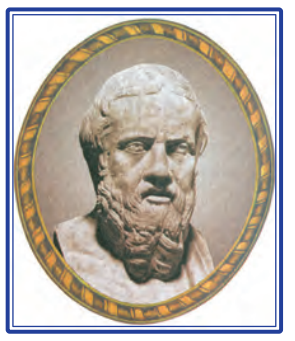 A) Suqrot 	B) GerodotC) Demokrit	              D) Demosfen32. Saljuqiylar sultoni Sulton Sanjarga qarshi o’g’uzlar isyon ko’targan vaqtda Xorazm hukmdori kim bo’lgan? A) Elarslon    B) Takash C) Otsiz          D) Qutbiddin Muhammad 33. Milodiy asr boshlarida Mayyalarda yozuvning yaratilishiga imkon bergan omilni aniqlang. A) Hunarmandchilik va savdoning rivojlanishi; B) Ijtimoiy hayotda kohinlarning muhim o’rin tutishi, ya’ni dehqonchilik muddatlarini yozib borishdagi ehtiyoj; C) Iqtisodiy-madaniy taraqqiyot; D) Qo’shni xalqlarning iqtisodiy va siyosiy sohadagi yutuqlaridan umumli foydalanishlari; 34.  O’rta asrlarda Fransiyaning birlashuvida qaysi feodallar bilan nikoh shartnomasi orqali birlashtirilgan? 1. Shampan  2. Burj  3. Akvitaniya  4. Burgundiya  5. Flandriya  6. Bretan A) 1,5   B) 2,6   C) 3,6   D) 4,6 35. Arab xalifaligi davlat boshqaruvida Movarounnahrga tegishli masalalar qaysi devonda hal qilingan? A) Devon al-mag’rib  B) Devon al-dar C) Devon al-mashriq  D) Devon al-g’arb 36. Somoniylar davrida  mamlakatda ichi va tashqi savdo nimaning natijasida kengaygan? A) Dehqonchilik va hunarmandchilikning rivoj topishi; B) Qo’shni mamlakatlar bilan savdo-sotiqning yaxshi yo’lga qo’yilishi; C) Ishlab chiqaruvchi kuchlarning yanada o’sishi; D) Dehqonchilik va kirim-chiqimlarning tartibga solinishi. 37.  Qoraxoniylar davrida shaharlarda rivoj topgan sohalarni aniqlang. 1. kulolchilik  2. To’qimachilik  3. Shishasozlik  4. Miskarlik  5.shishasozlik  6. Chilangarlik 7. zargarlik  8. durodgorlik A) 1,3,5,8 B) 2,4,6,8  C) 2,5,7,8 D) 1,3,4,6 38. Sharqning eng katta davlatlaridan biri Xitoy biln munosabatlar Amir Temur davrida bir qadar jiddiylashib qolish sababini aniqlang. A) Xitoy imperatorlarining Temuriylar davlatining siyosiy mavqeyini mensimasligi; B) Xitoy imperatorlari tomonidan yuritilgan mustamlakachilik siyosati; C) Xitoy hukmdorlarining ulug’ davlatchilik siyosati; D) To’xtamisxonni Xitoy tomonidan qo’llab-quvatlanishi 39. Tarix ilmining yirik namoyondalaridan biri Mirxondning yashab o’tgan yillarini to’g’ri aniqlang. A) 1475-1535-y.y.  B) 1438-1478-y.y. C) 1438-1498-y.y.   D) 1330-1404-y.y. 40. Ushbu shaxs faoliyati bilan bog’liq javobni toping.A) “Samoviy harakatlar va umumiy ilmi nujum” asari muallifi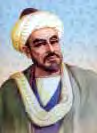 B) “Muallim us-soniy” nomlari bilan shuhrat qoozonganC) “Qadimgi xalqlardan qolgan yodgorliklar” asari muallifiD) “Al-jabr val-muqobala” asari muallifi
41. V-VII-asrlarda quydagi qaysi hududning umumiy maydoni qariyb 200 gektar bo’lgan? A) Buxoro       B) Samarqand C) Poykant      D) Kesh 42. Jaloliddin Manguberdining ukasi G’iyosiddinga tegishli bo’lgan hududlarni aniqlang. 1. Isfahon;  2. Kirmon;  3. Damashq;  4. Sheroz;  5. Tabariston;  6. Gurjiston; A) 1,3,5    B) 1,2,5   C) 1,2,4  D) 2,4,6 43. . . . Buddaviylik dini, . . . . Xristianlik dini vujudga kelgan vaqtlarni aniqlang. A) M.avv. IV asr, milodiy I asr; B) M.avv. VI asr, milodiy I asr; C) M.avv. IV asr, milodiy II asr; D) M.avv. VII asr, milodiy I asr; 44. Mil.avv. VII-VI asrlarda Xorazm, Sog’d va Baqtriya aholisining asosiy mashg’ulotlarini aniqlang? A) Dehqonchilik va chorvachilik; B) Sun’iy suvg’orishga asoslangan dehqonchilik; C) Dehqonchilik va savdo-sotiq; D) Hunarmandchilik va dehqonchilik; 45. O’rta Osiyoga Hindiston (1) va Xitoydan (2) keltirilgan qanday mahsulotlar keltirilgan? A) Ip-gazlama, paxta chigiti (1), guruch va ipak matolar (2); B) Ip-gazlama, jun gazlama (1), guruch va shoyi matolar (2); C) Zeb-ziynat buyumlari, paxta chigiti (1), guruch va ipak matolar (2); D) Ip-gazlama, paxta (1), gilam va ipak matolar (2); 46. Turkiston o‘lkasining quyidagi viloyatlaridan Rossiyaga
mardikorlikka olinganlarning soni mos ravishda korsatilgan
javobni toping.
1) Sirdaryo; 2) Samarqand; 3) Farg‘ona;
a) 38 ming; b) 50 ming; c) 87 ming
A) 1 - c; 2 - a; 3 - b        B) 1 - c; 2 - b; 3 - c
C) 1 - a; 2 - c; 3 - b       D) 1 - b; 2 - c; 3 - a47. Nodirshoh qachon Afg’onistonni o’ziga bo’ysundirgan? A) 1738-yil    B) 1741-yil   C) 1736-yil    D) 1730-yil 48. Eron poytaxti Isfahon egallanib, Mir Vaysxonning o’g’li Mir Mahmud o’zini Eron shohi deb e’lon qilgan vaqtda Qo’qon xoni kim edi? A) Abdulkarimbiy  B) Abdurahimbiy C) Shohruhbiy    D) No’rbo’tabiy 49. 1848-yil quyidagi qaysi malakatlarda inqilob yuz bergan? 1. Italiya  2. Fransiya  3. Buyuk Britaniya  4 AQSH  5. Germaniya  6. Ispaniya  A) 1,4  B) 2,4  C) 2,5  D) 3,6 50. Nechanchi yilda Xiva shahri devor bilan o’ralgan? A) 1782-yil   B) 1842-yil   C) 1845-yil    D) 1847-yil 51. Sherg’ozixon va Muhammad Amin madrassalari bunyod etilgan yilni aniqlang. A) 1765-yil   B) 1851-yil   C) 1852-yil  D) 1872-yil 52. Xo’jand qaysi Qo’qon xoni davrida mamlakat tarkibiga qo’shib olingan? A) Shohruhbiy       B) Abdukarimbiy C) Olimxon            D) Abdurahimbiy 53. Qaysi Eron hukmdori inqilobiy o’zgarishlarga qarshi kurashni rejalashtirgan? A) Muhammad Ali     B) Shoh Muzaffar C) Ahmad                   D) Abdurahmon 54. XIV asirda  Volga va  Ural  daryolari  oraligida yashovchi bijanaklar  hududini zabt etgan qipchoqlar qayerdan kelgan edilar?   A) janubiy Rus  dashtlaridan   B) Volgaorti  hududlaridan  C) Boshqird  ulus chegaralaridan  D) Irtish daryosi atroflaridan  55. XIV asirning 80-Yillarda qaysi Davlatlarning o’zaro yaqinlashuvi  Amir temur davlatiga  jiddiy  havf tug’dira boshlagan  1. Turkiya  2. Hindiston 3. Misr  4. Oltin O’rda  5. Xitoy  A) 1,2,4    B) 1,3,4    C) 2,4,5    D) 3,4,5 56.  Quyidagi berilgan mamlakatlardan qaysi birida 1899-yilgi ijtimoiy harakat qo’zg’alon tusini olib poytaxt va viloyatlarning  qariyb  yarmini   qolida tutib turgan edilar?   A) Turkiya   B) Xitoy    C) Hindiston   D) Eron 57. Angliyada mutlaq monarxiya davrida mamlakat ichki va tashqi siyosatining asosiy yo‘nalishini . . . belgilar edi.
A) Parlament         B) Maxfiy Kengash
C) qo‘shin bosh sarkardalari va cherkov D) Bosh Vazir58.  Quyidagi jadvalda harflar bilan belgilangan kataklar o‘rniga mos keluvchi ma'lumotlarni qo`ying?1) Xitoyda shaharsozlik yuksak darajaga ko’tarilgan; 2) Konstantinopolda oliy tibbiyot maktabi ochildi; 3) Buxoroda Farjak madrasasi qurildi; 4) XVII  5) Fransiyada soliqlarning bir qismi pul bilan to’lanadigan bo’ldi; 6) Arab adabiyoti fors tiliga tarjima qilina boshlandi;  7) XII  8) Movarounnahrda turkiy til muhiti vujudga kela boshladi;A) a-2, b-4, c-6, d-8	B) a-8, b-7, c-5, d-1C) a-6, b-3, c-7, d-4	D) a-1, b-5, c-3, d-859. O’rta asrlarda Buxoroda barpo etilgan madrasani aniqlang? 1 Feruzshoh madrasasi   2. Faqihlar  madrasa  3. Farjak madrasasi  4. Oxund  Devonbegi  A) 1,4    B) 1,3      C) 2,3      D) 2,4 60. Xaritada yulduzcha bilan belgilangan joyda Rim va Karfagen o`rtasida qanday jang bo’lib o’tgan?
A) Zama jangi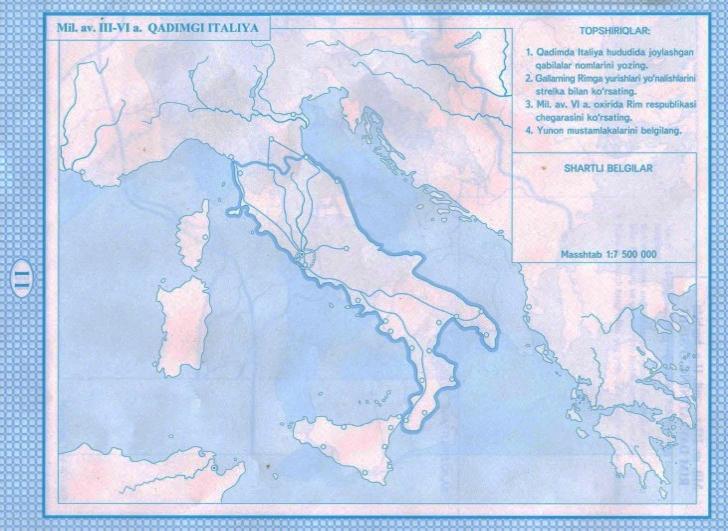 B) Kann jangiC) Puate jangiD) Rim jangiIngliz tili 61. We 're going to finish our English courses
before we ... to our country next year.
A) returned     B) a re going to return
C) return         D) shall return
62. I’m keen on Indian culture and l can speak ... Hindi.
A ) little    B) a few     C) few      D) a little
63.The sky is clear and the temperature is
dropping fast; it must be going to ... tonight.
A) freeze      B) warm     C) dark        D) glow
64. We invited Peter for dinner yesterday, and he
came round ... we were eating.
A ) during B) while  C) as soon a s       D ) till
65. Stop telling us what to do.  Let us ... up own mind.
A) make     B) making  C) made     D) to make
66. “Where is the main tourist office?"
The man asked the tour guide where ...
A) the main tourist office was
B) the main tourist office is
C) was the main tourist office
D) is the main tourist office
67. I’d drive to Spain rather than fly, If I ... a more
reliable car.
A) didn’t have    B) would have
C) had h a d       D) had68. I wish I ... to Ann's party last night.
A) w en t     B) had gone   C ) didn’t go  D ) would go
69. If you don’t get better, I’ll take you to ... hospital
A ) a    B) an    C) -     D) the
70. What a mess! The room needs ... before the
guests arrive.
A) cleaning   C) clean  B) cleaned   D) to clean
71. Mark and Susan met during their holiday in …..
Sweden . It was love at first sight.
A) an     В) -      C) the        D) a
72. "She said she had met my friend two weeks before " ," ... she ?
A ) Did      B) Didn’t     C) Has    D)  Hadn't
73. That theatre ... to close down so on.
A) thought     B) thinks   C) is thought D ) is thinking
74. There was a conference in the Institute.
A number of teachers ... there .
A) are sent    B) is sent   C) were sent    D) be sent
75. The report should be ready ... two weeks .
A ) before B) since C) in D ) during76. That film was released only two days ago , so
you ... the film last week .
A) mustn’t see     B) needn’t see
C) couldn’t have seen    D) couldn’t see
77. George's father gives him enough money to
go to school, so he ... work .
A) ought not to         B) doesn’t have to
C) didn’t have to       D) has to
78. This wine doesn’t taste a s ... as my usual one.
A) better B) best    C) well      D) good
79. After he arrived at work he discovered that he
... his files at home.
A ) was leaving B) had left    C) left -   D) have left80. He stood up, walked across the room, and ...
the window.
A) had closed     B) was closing   C) closed    D) close
81. My office was broken into... I was on a holiday.
A) what B) when C) where D) that
82. The sky grew ... as the storm approached.
A) dark B) darkness C) darken    D) darkly
83. She won't make him change his mind ... she
likes what he wants to do or not.
A) when   B) whether  C) because D) despite
Other nations have medical air services, but Australia's is the oldest and covers the most ground. For more than 70 years, the Flying Doctors Service has been a mainstay of the sparsely populated Australian Outback, providing medical supplies and treatment to areas where there is often, no alternative, and where the difference can be life and death. If you drive just a few hours inland  from the coast, where most Australians live, you are in Flying Doctors country. The 53 pilots share duties in 38 planes stationed at 17 bases dotted across the country. They serve 7 million square kilometers of scrubland and desert, an area more than two -thirds the size of the United States. 84.The passage tells us that….. .A) the majority of the population in Australia live a few hours from the coastB) a sparse population makes it easy for doctors to treat their patients properlyC) Australia's medical air service is the most extensive in the worldD) the "flying doctor" service is no alternative to a proper medical service85-Were it not for the Australian Flying Doctors Service,A) other nations would have similar services B) there would be almost no medical treatment for those in the Australian Outback  C) the Australian Outback would be sparsely populated ,  D) most Australians would have to live on the coast. over-crowded86. The passage emphasizes that the Flying Doctors Service A) is having difficulty finding staff to work with them ......B) is essential to the life of people in the Australian OutbackC) is in need of help from other well-off nations .D) is responsible for almost two-thirds o f the countryOn the introduction of coffee to England, in about the middle of the 17th century, many coffee shops were opened, throughput central London. A great deal of business was transacted in these coffee shops, including public sales of ships and goods. One among them, owned by a Mir Lloyd, appears to have been a great favourite among businessmen. In 1696, Mr. Lloyd started one of the earliest commercial newspapers in London, under the name of Lloyd's News, containing commercial and shipping information both from home and abroad. This paper attracted man customers from the shipping trade, and very shortly, led to Lloyd's coffee house becoming the headquarters of the maritime insurance business. Today, hundreds of years later, Lloyd's of London remains the name of the world's biggest maritime insurance company.87-The 17th century coffee shops mentioned in the passage-.A) were originally started in certain businessmen’s officesB) must have sometimes seemed more like shops than cafesC) were all owned by one man, who was called Mr LloydD) were new to Londoners88. Mr Lloyd — A) increased the popularity of his coffee shop by starting a newspaperB) was a very popular, well -liked businessmanC) was the original owner of what is now the largest shipping companyD) expanded his original coffee shop into a very successful chain of shops89 -It is implied that Lloyd's of London — .A) is still based on the site of the original coffee shopB) is, coincidentally, named after a popular coffee shopC) has been in business for what must be over 300 years D) is still run by members of the first Mr Lloyd's familyAt the turn of the century, the European powers were hard at work attempting to claim as much land in Africa as possible. Britain's General Kitchener had pushed through the gates of Khartoum, and French troops were fighting Moroccans resisting them. A hundred years later, the possessors of the past have come and gone, and the continent is unfettered from colonialism. It has been a long and: painful march to freedom. The African people have been weighed down beneath the yoke of historical circumstance and traumatized by some 400 years of a slave trade, which only ended around 1850. Yet for better or for worse, Africa is finally its own master.90 -The passage makes it clear that a century ago, — .A) Africans achieved freedom by holding protest marchesB) Khartoum won a major victory against Britain's General KitchenerC) Africa was still mostly unknown to EuropeansD) Europeans were trying to conquer as much of Africa as they couldAsrO’zbekiston tarixidagi voqeaJahon tarixidagi voqeaIX         aMagnavr oliy maktabi ochilganb“Al-qonun fit- tib” asari lotin tiliga tarjima qilindi           cXI Qoraxoniylar davrida Iqto tartiboti juda keng yoyiladi           d